Family & Friends TestJanuary 2024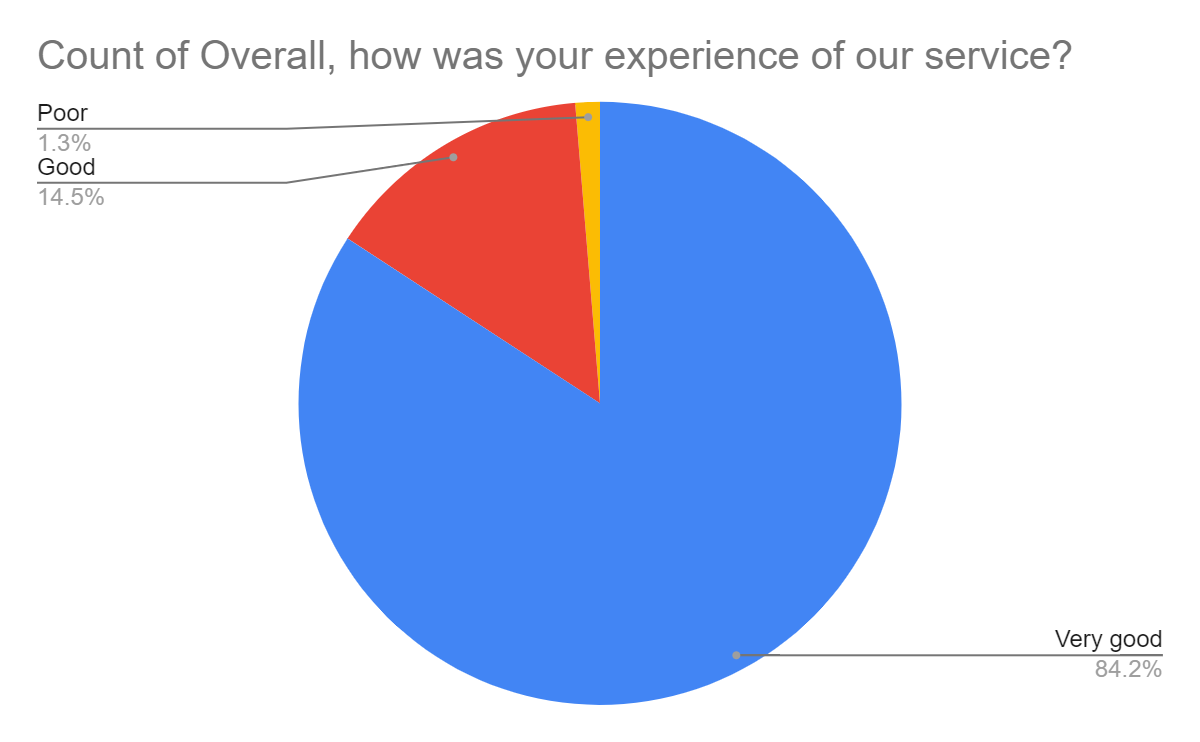 Satisfaction Score: 98.7%